INDICAÇÃO DO ALUNO AO TRANSPORTE ESCOLARAcesse o menu Gestão Escolar  Cadastro de Alunos  Informações dos Alunos/Classes  Ficha Aluno:Na Aba “Indicação Transporte”, para indicar o aluno ao transporte, clique no icone          (          ), na coluna “Indicar Transporte”: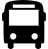 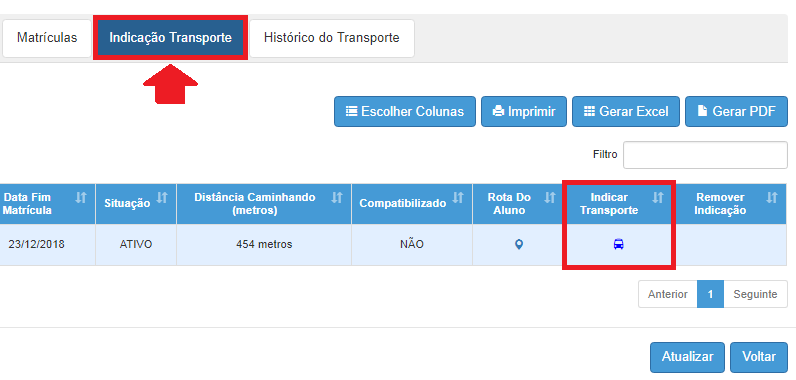 Será apresentada tela para selecionar o “Motivo Da Indicação” do aluno ao transporte. Neste caso, serão todos “Alunos com Necessidade Educacional Especial”. 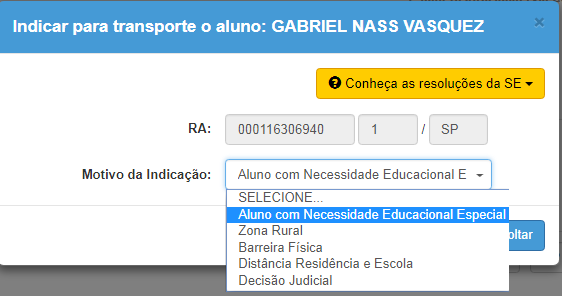 Atenção: Para os alunos pendentes de atendimento, será necessário realizar apenas esta etapa de indicação ao transporte.